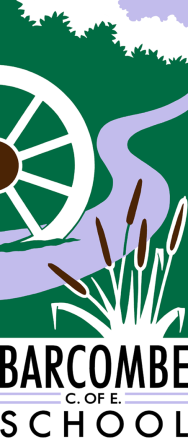 Barcombe Bubble After School Club Booking Form:Child’s Name:__________________________________________Child’s Class:__________________________________________Cost for bookings made and paid for by the end of the previous week.Full Session 3.15 - 5.30pm £10.00 per session, Half Session 3.15 - 4.30pm £5.00 per sessionFollowing a school club 4.00-5.30pm  £5.70 per sessionFor ad hoc sessions, if available, (not booked or paid for the previous week)Full Session 3.15 - 5.30pm  £11.00 per sessionHalf Session 3.15 - 4.30pm £5.50 per sessionFollowing a school club - 4.00 - 5.30pm  £6.60 per sessionI would like to book a REGULAR place each week on the following day/s, from the following date:PLEASE STATE PICK UP TIMEPlease tick:I would like to request a place at the After School Club on the following date/dates: (PLEASE STATE PICK UP TIME)……………………………………………………………………………………………………………………………………………………………………………………………………………………………………………………………………………………………………………………………………………………………… I confirm that I agree to abide by the Terms and Conditions on the Parent/Carer Information Leaflet.Signed……………………………………………………  Date……………………………………….MondayTuesdayWednesdayThursday